tw2o thou0sand 2twenty1one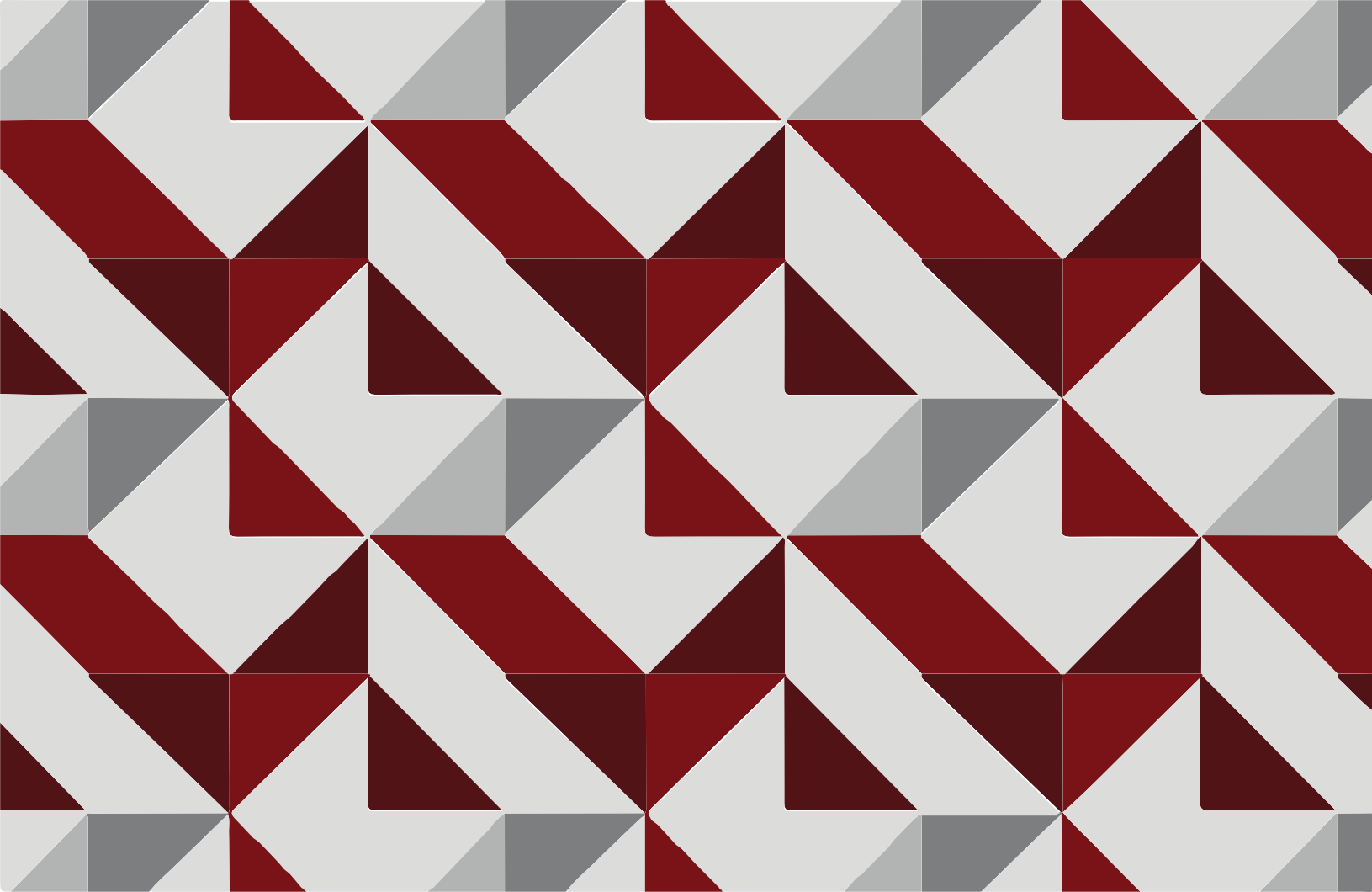 Mississippi     Department of Rehabilitation  Services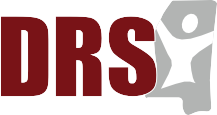 Mississippi Department of Rehabilitation ServicesAnnual    ReportWelcomeAbilityWorks Assistive TechnologyDisability Determination Services Special Disability ProgramsVocational Rehabilitation Deaf ServicesSupported Employment Transition ServicesVocational   Rehabilitation   for   the BlindAddie    McBryde    Rehabilitation Center for the Blind Business Enterprise ProgramIndependent Living Services for the Blind Itinerant Teacher ProgramOffice of Business Development Project SEARCHVR/VRB Program   FundingIn   Depth    Look    at   VR    –   VRBIn Depth   Look   at   DDS   –   OSDPMississippi ABLEDistricts &   Office   LocationsMission StatementVision StatementThe Mississippi Department of      Rehabilitation Services (MDRS) is the state agency dedicated to helping Mississippians with disabilities to live and     work     independently. It is the missionof the Mississippi Department of Rehabilitation Services (MDRS)   to provide appropriate and comprehensive     services to Mississippians with disabilities in a timely and effective manner. Programs and services assist individuals withdisabilities    to    gain    employment, retain employment   and   to    live more independently.The Mississippi Department of Rehabilitation Services      is      committed to being   recognized   as the premier agency for Mississippians with disabilities by creating a culture of care with compassionate, valued, and knowledgeable staff. We will promote an environment where customers and staff work together to achieve our common    goal    of empowering and improving the lives of Mississippians with disabilities.*All numbers are reported by state fiscal year (SFY) July   1,   2020    -    June    30,    2021    with    the exception   of   those    for    Disability Determination Services, which is entirely federally funded. DDS numbers reflect the federal fiscal year (FFY) October 1, 2020 - September 30, 2021On    behalf    of    the    Mississippi    Department    of Rehabilitation Services (MDRS), I   am   pleased   to    present our state fiscal year (SFY) 2022 Annual Report.   Our    entire    year    has    been    filled with challenges surrounding the COVID pandemic. We are pleased to note that our agency never once stopped serving Mississippians   with    disabilities    during this challenging time and   we   have   learned that    we    are    as     resilient     as     those    we serve.       We    feel    the    challenges    faced    and the   lessons   learned   have   only   better equipped   us   to   serve   our   great    state. Through   our    four    major    programs,    we continue   to    provide    important    services    to 1) assist those we serve in preparing for, obtaining    and     maintaining     employment,     2) as well as helping   those   with   more significant disabilities live at home as opposed to a long-term facility, and 3)   to make Social Security determinations to determine eligibility to obtain disability income   that    will    provide    for    individuals who are unable to work and their families. These great services would not be possible without your continued support.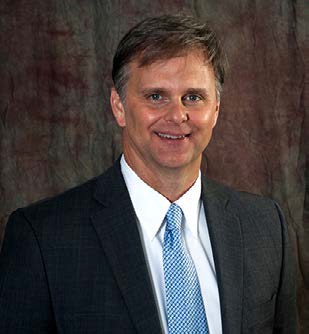 Chris M. HowardExecutive DirectorAs we reflect back on this fiscal year, we have seen an increase in the number   of Project SEARCH sites across our state. Nationally,   the   work   of   many   such    sites came   to   a   standstill   during   the    pandemic but   not    in    Mississippi.    Our    state    still saw    substantial     growth     and accomplishments    in    this    area.       We    have seen steady growth in the number of Mississippi ABLE accounts   opened—most likely   due    in    part    to    the    growing awareness of our program and stimulus payments     as     a     result     of     the     pandemic. Our Vocational Rehabilitation Programs served nearly 15,000 Mississippians. Our Office of   Special   Disability   Programs served   close    to    3,000    in    our    state,    and our Disability Determination Services processed over 50,000claims—that is   tens   of   thousands   of   people   assisted   by   just   this one program within our office.In addition to the accomplishments noted above, below are additional bullet points of other accomplishments we made over this   past year.Disability Determination Services (DDS) ProgramDespite COVID and social security office closures with limited in-person services, our MS DDS still processed 50,619 claimsOur MS DDS successfully transitioned to a new claims management system that SSA anticipates will provide greater efficiencies for claims processingMS DDS   staff   yielded   a   Production   Per   Work   Year   (PPWY)   of   215Even though costs per case increased nationally, MS DDS continues to have   one   of   the   lowest   Cumulative   Cost   per Case rates in the region at$477COVID   restrictions   initially   only   allowed   telephone   disability hearings for    beneficiaries,    however,     SSA    has     now     approved     the use of online video hearings via Microsoft Teams MS DDSMississippi’s  Combined  Overall  Initial  Processing  Time was 150   days   for   FY21   which   remains   below   the    Region    (185 days) and Nation (164.9 days)Office of Special Disability Programs (OSDP)Provided services to over 3,600 individuals across the State providing    the    opportunity    for    these     individuals     to     live at home as opposed to a long term care facilityProvided nearly   a   $40,000   cost   savings   per   individual per year to the State of Mississippi through the administering    of    two     Home     and     Community    Based ProgramsProvided close to 200 home modifications to individuals across   the   State   to   ensure   individuals   with disabilities are safe and secure in their homesIn partnership with the Mississippi Highway Patrol developed presentations    for    high    school     students     regarding     the PROM (Please Return on Monday) initiativeProvided    over    11,000    bicycle    helmets    to    elementary    schools    as a safety prevention activity through the TBI/SCI Trust Fund ProgramOffice of Vocational Rehabilitation (VR)Office of Vocational Rehabilitation for the Blind (VRB)Assisted   over   26,000   individuals   with   disabilities    to    successfullyobtain and retain employmentCollaborated and partnered with local school agencies to provide Pre-Employment Transition Services to over 7,100 students with disabilities while in high schoolPartnered with and developed 12 new partnerships with Community Rehabilitation Partners to provide Pre-Employment    Services    –    Transition    camps    to students with DisabilitiesConducted one job   fair   with   ove   130   businesses   in   attendance held in JacksonThe  information  contained  within    this    report   will    provide   you with even more   information   about   our   service   to   the   state   this   fiscal year.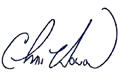 AbilityWorksAbilityWorks is a network of 15 community rehabilitation programs   providing    vocational    assessment and   work    adjustment    training    for individuals with disabilities. This is possible   through   a   wide   array   of    contract and subcontract services provided to local business and industry. During SFY 2021, AbilityWorks serveda    total    of    1,034    individuals    with    disabilities. AbilityWorks establishes cooperative agreements with local   businesses    to    provide    community based     work     experience,     customized training and on-the-job training.1,034 clients servedAssistive TechnologyAssistive Technology is defined as the application of technology to alleviate barriers that interfere   with   the   lives   of   individuals with disabilities. It is   intended   to   help the individual maintain or   enhance   his   or her ability to function personally, socially, and/or vocationally. MDRS Rehabilitation   Engineers    and Rehabilitation Technologists provide consultations on all AT referrals. The Rehabilitation Technologists and Specialists   perform    initial    evaluations and assessments, set up AT   equipment, provide follow-up evaluations, design and fabricate original items and provide specifications   and    final    inspections    for ATservices. The Assistive Technology division  staff evaluates MDRS clients for the most appropriate assistive technology, thus enabling them to return to work and/or live independently. During the SFY 2021, the Assistive    Technology    division    served    a total   of   1,266   individuals   with disabilities.This information only reports clients who were assigned   to   the   Assistive   Technology division   during   SFY   2021   and    does    not reflect clients who continue   to   be   served from previous fiscal year(s).Disability Determination Services1,266 clients servedWe operate in a partnership with the Social Security Administration to determine the medical eligibility of individuals to receive benefits from Social Security Disability Insurance and Supplemental Security Income as directed by federal guidelines from SSA. This office handles disability claims from all 23 SSAoffices   in   Mississippi.Special Disability Programs50,619 claims processedWe specialize in assisting individuals with the most severe physical disabilities to remain active   in   their   homes   and communities.    Services    are     provided     based on need as determined by functional assessment and are provided through an individualized plan of   services   and supports. The Office of Special Disability Programs offers services that include, but are not limited to: case management, attendant care, durable   medical   equipment and specialized medical supplies, home and vehicle modifications, respite care, and transition   services.   During    the    State Fiscal Year 2021, the Office of Special Disability Programs provided independent living services for 3,968 individuals with significant (severe) disabilities. OSDP administers the Traumatic Brain Injury/Spinal   Cord   Injury    Trust    Fund.    A full copy of that report can be found at www.mdrs.ms.gov.3,968 independent living services providedVocational Rehabilitation ServicesTotalassisted Mississippians with disabilities:11,773We   help   over   10,000    Mississippians a year overcome limitations imposed by physical or mental disabilities in order for that person to secure or maintain employment.     In     the     State Fiscal    Year     2021,     the     Office of Vocational Rehabilitation Services assisted 11,773 Mississippians   with disabilities in receiving services including, but not limited to: counseling and guidancein adjustment to disability, vocational exploration,   physical   and mental restoration, job training,      assistive technology, and job placement. VR also assisted 1,292 potentially eligible clients that are under the Transition Program. Individuals served by VR have a wide array of disabilities     including,     but not    limited    to:      hearing    loss or   deafness,   amputations, mental     and     emotional disorders, epilepsy, developmental disease and disorders,traumatic    brain    injuries,    orthopedic    impairments, residuals from cancer, and speech impairments. The total number of   VR   consumers   employed during SFY 2021 was 2,375.Deaf Services2,375 Successful employments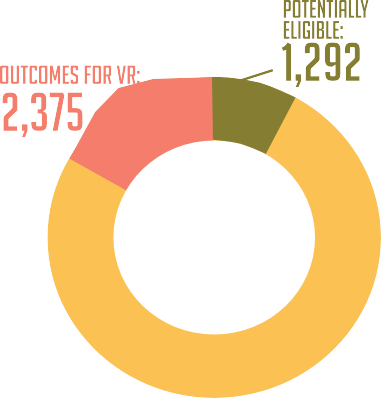 We help people who are deaf, hard of   hearing, or late deafened find employment, attend education     and     training     programs,     and learn    more    about    their    community resources. The MDRS Deaf Services Program continues    to    promote    excellence    by striving   to   assist   new   RCD’s (Rehabilitation    Counselors    for    the    Deaf) to    reach    the    required    communications skills level on the Signed Communication Proficiency Interview, an American Sign Language assessment developed by the Rochester    Institute    of    Technology. Adequatecommunication skills are a pre-requisite to meaningful counseling and guidance with people who are Deaf and use manual communication. This skill, along with other specialized   training,   has   been   a    vital factorin    the    successful    rehabilitation    of    individuals with deafness   or   significant   hearing    loss.    In SFY 2021, Deaf Services were provided   to 2,879 Mississippians resulting in 1,205 successful rehabilitations.1,205 Successful RehabilitationsSupported EmploymentWe assist individuals with the most significant disabilities who require intensive support services    to     prepare     for,     secure,     retain, or    regain    employment.    Each    MDRS    district has   a   Supported   Employment   Team    consisting of a specialized VR/SE counselor, and a Vocational Training Instructor who oversees the   work   of   Job   Trainers    working    on    site with our consumers. During SFY 2021, 633 individuals received Supported Employment services, 57 resulting in successful employment.57 Successful employmentsTransition & Youth Career ServicesWe work with potentially eligible students with disabilities   ages   of   14   through   21    to provide   pre-    employment    transition services,     as    well     as     our    eligible secondary   school    students    with disabilities, their families, and school personel, to assure there is an integrated program   of    education    and    vocational training available to begin to build a foundation   for    a    career    pathway,    and    then to help provide a seamless transition from school     to    work.       In     SFY    2021,     the     number of students   receiving   transition   services was 3,897 potentially eligible and 52 Transition     Youth     students     found employment. Services may be provided to students   both    on    and    off    campus    or    at    one of the 15 AbilityWorks as a part of their school day.52 Successful employmentsVocational Rehabilitation Services for the Blind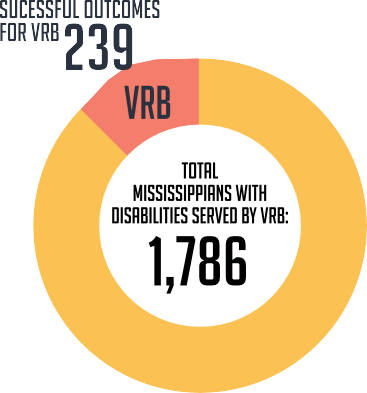 We specialize in working with individuals who                             are blind or visually impaired to ensure opportunities for inclusion into the workforce, community, and home. Of the 2,614 successful employment outcomes by MDRS, 239 were achieved through Vocational Rehabilitation for the Blind. VRB provided the consumer services    such    as    counseling and guidance in adjustment to disability, vocational exploration, orientation and mobility training, job training, and assistive technology.    The    total    number of Mississippians with disabilities served by VRB during SFY 2021 was 1,786.239 Successful employment outcomesAddie Mcbryde Rehabilitation center for the blindThe Addie McBryde Rehabilitation Center for the Blind provides traditional intensive evaluation, training, and adjustment services on   the   campus   of   the   University of Mississippi Medical   Center.   In   SFY 2021, the Addie McBryde Center provided training to 75 consumers.Provided Training to 75 ConsumersBusiness Enterprise ProgramThe    Business    Enterprise    Program    provides support for  self-employment  opportunities     in the food service industry for Mississippians who   are   legally   blind. These     BEP    entrepreneurs     operate     a variety of businesses including vending machine    routes,     snack     bars     and cafeterias   on    military    bases.    In    SFY 2021, 34 individuals operated successful businesses   as    BEP    vendors    and    2    others are in training tobecome    vendors.	34 Successful BEP VendorsIndependent living services for the BlindWe serve individuals who are legally blind and either over the age of 55 or have a significant secondary disability by providing a variety of independent living services.    In    SFY    2021,    ILB     served     over 100 consumers through   indirect   services such as   health   fairs,   vision   screening, peer groups, and outreach. ILB provided direct services to 725 consumers.Provided Services to 725 ConsumersItinerant teacher programItinerant teachers work closely with VRB counselors to coordinate services, evaluate client needs, develop living-needs plans and instructional materials, and provide on-site training for   consumers   who   are blind or visually impaired. In 2021, the Itinerant Teacher Program provided 9 services for VRB consumers.Provided Services to 9 ConsumersBUSINESS DEVELOPMENTThe MDRS Office of Business Development (OBD) is   committed   to   being   a   valuable   resource for any business. During FY   2021   MDRS Business Development Representatives (BDR) helped    support    hundreds     of     employers across the state in sourcing, hiring and retaining qualified candidates with disabilities. Visit mdrs.ms.gov to find a MDRS    Business     Development     Representative in your area.July – December 2020 Total Referrals – 143January – June 2021 Total Referrals – 214Total Year Referrals – 357Team Placement Percentage –December 2020 – 79.2%June 2021 – 52.1%Yearly Costs –Average Cost-per-Call – June 2021 – (January – June 2021) $1.54 per call madeAverage Cost-per-Placement – June 2021 – (January – June 2021) $38.83 per placement madeTeam Average Calls-per-Placement – 49 calls per placement madeYearly Total Placements -January – June 2021 Total Placements – 39July – December 2020 Total Placements – 76Total Placements – 115PROJECT SEARCHThe Project SEARCH Program is a unique, business-led, nine-month employment preparation program that   takes    place    entirely    at    the workplace. Up to 12 students with disabilities experience total workplace immersion, classroom instruction, career exploration,     and     hands-on     training through   three    different    worksite rotations.   The    goal    for    each    participant is competitive employment. To reach that goal, the program provides real-life work experience combined with training in employability and independent-   living skills   to   help   young   people   with significant disabilities make successful transitions to productive adult life.Nearly 100 individuals with disabilities have graduated from Project SEARCH Mississippi since   Project   SEARCH   UMMC   launched   in August 2018.   Fifty-nine   of   those individuals have gained employment.Five (5) individuals are currently participating in a 320-hour paid internship which will result in gainful employment. Sixty-three interns are currently participating in Project SEARCH in thirteen (13) locations across the state.VR/VRB Program Funding 	Title One Section 110 Match Funding	2021Section 110 Grant	$47,309,720 (78.7%)State  Match	$12,804,283 (21.3%)Total Funding	$60,114,003 (100.0%)in-depth look at VR & VRB 	Demographics of Persons Served	GenderDoesn’t wish to self identify: .06%Age at ApplicationEducation Level of Persons Served Bachelor’s degree/Masters Degree; Degree above Masters	8.17% RaceElementary Education (grade 1-8)No Formal Schooling1.00%0.14% Post-secondary  education,  academic/Associates  deg.	12.49% Secondary Education, no HS diploma; Occup21.87% Special Education (completion or in attendance)	13.21% Technical or Occupation Skills Program (not provided by employer)0.18% Adult Secondary Education Program (Non-State)	0.16% Adult Secondary Education Program (State) Career/ Tech Training Program:  (Leading to a Recognized Post Secondary credential).90%0% 	(Not Leading to a Recognized Post Secondary Credential)	3.11% Employer Training Program0.60%IPE has not been developed as of 6/30/19	0%in-depth look at VR & VRBStatus    of    Persons RehabilitatedEmployment Status of Persons RehabilitatedEmployment in Integrated SettingsSelf-Employment (excluding BEP) 2942TOTALEmployment in Integrated Setting 2,318Occupations2,614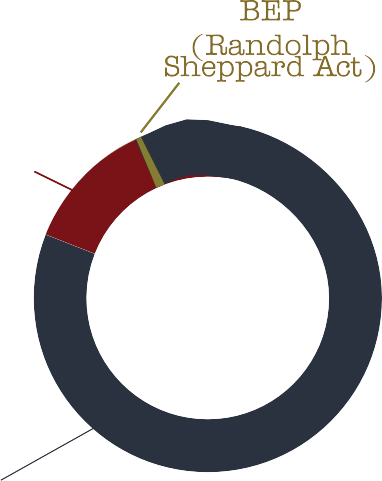 in-depth look at VR & VRBPersons   served   by   Primary   Disability5,5573,482604602092,7581611,65746114,850Clients Served Clients  potentiallyeligibleIndividualized PlansClients Served - 20211,29214,850for Employment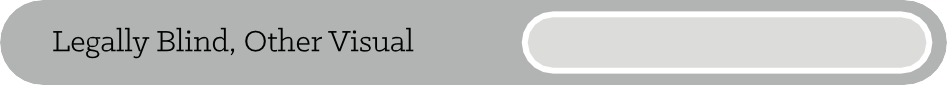 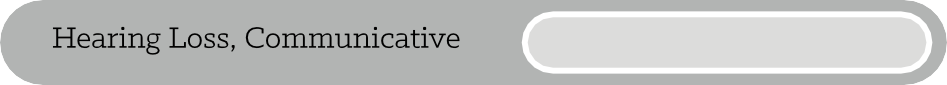 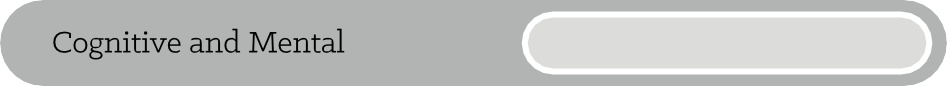 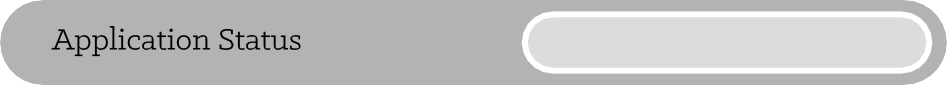 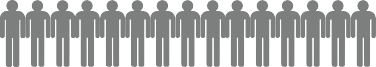 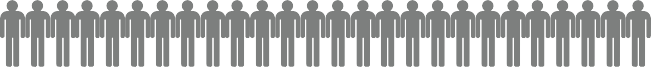 WrittenSuccessfully Employed4,5642,614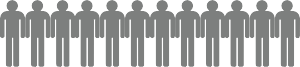 In-Depth Look at DDS & OSDPOffice of Disability Determination ServicesOffice of Special Disability ProgramsT2 benefits are based on the amount of years a person has worked.T16 benefits are based on a person’s income and assets.Proof of PerformanceOffice of Disability Determination ServicesCost   per    case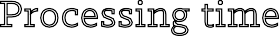 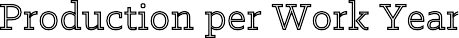 *Prior years reporting  is  based on Overall Processing time. The reporting for FFY2016 forward is based on claim type (T2 vs T16).Office of Special Disability Programs*As    of    6/30/21*Figures   shown   above   are   based   on   the   Division of Medicaid cost reports for the Independent Living Waiver and the Traumatic Brain Injury Waiver. *OSDP numbers are reported from   the State Fiscal Year.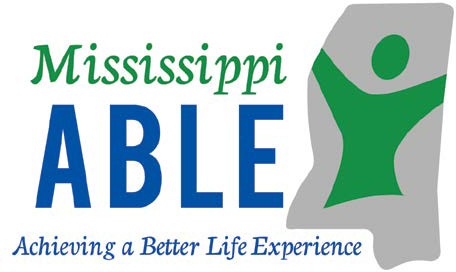 The Mississippi ABLE ProgramThe Achieving a Better Life Experience Act (ABLE) of 2014 allows individuals with disabilities to save money in a tax-advantaged   account   that   may   be    used for     qualified     disability     related expenses while keeping eligibility for federal public benefits.The Mississippi ABLE Act is codified in Miss. Code Ann. 43-28-1 et. seq. The legislation established    an    ABLE    Board    which    works with the Mississippi Department of Rehabilitation Services to administer the program. The program launched   in Mississippi in June of 2021.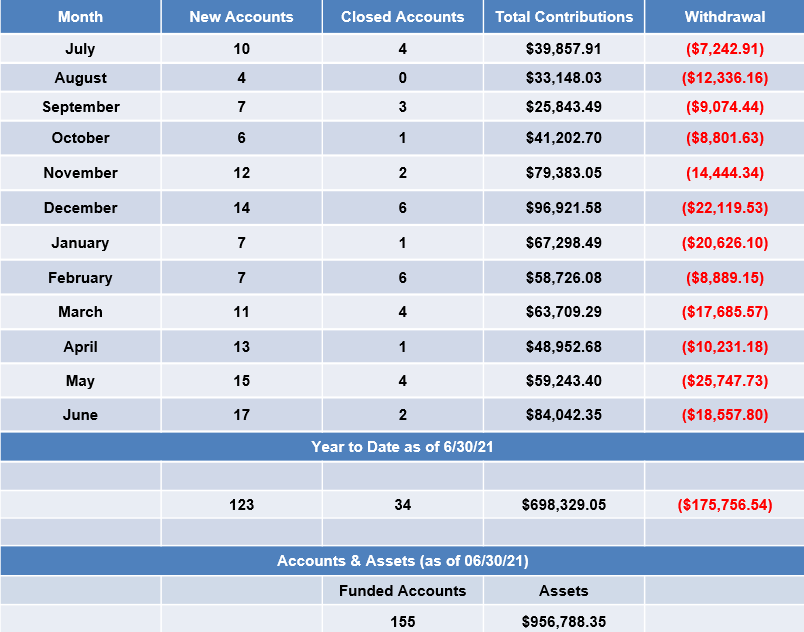 To    learn    more    about    able    or   sign    up   visit       www.MississippiAble.com.To   order   brochures   or   schedule   a   presentation   email MSABLEINFO@mdrs.ms.gov.To contact   customer   service   call   888-609-3469.districts & office locations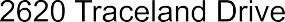 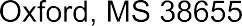 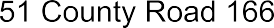 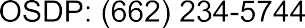 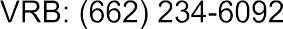 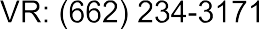 Region   I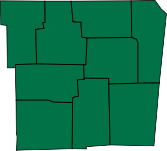 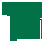 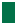 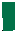 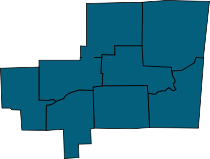 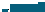 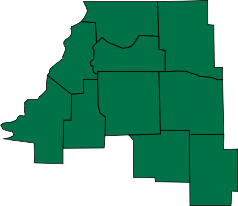 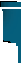 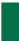 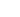 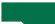 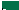 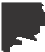 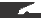 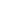 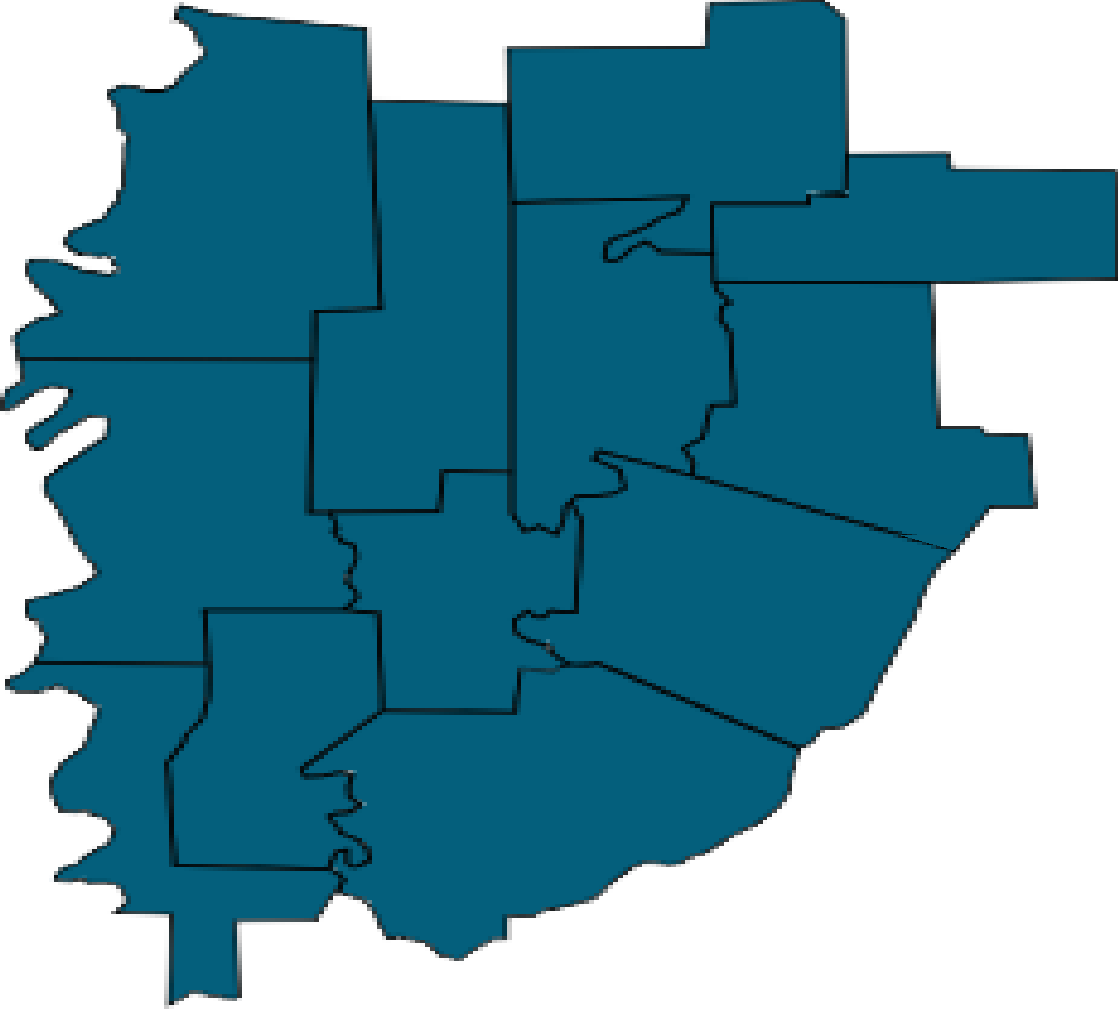 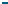 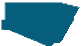 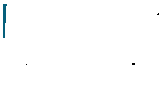 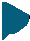 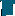 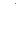 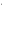 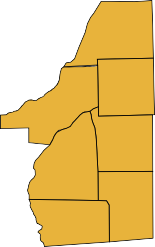 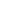 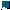 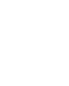 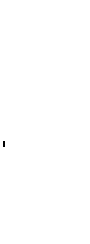 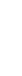 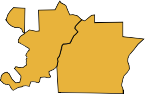 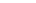 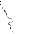 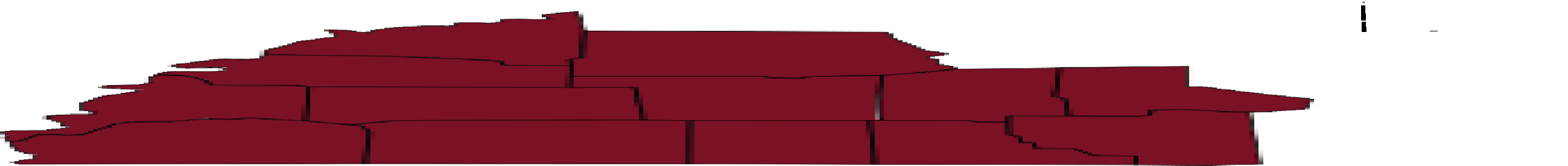 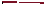 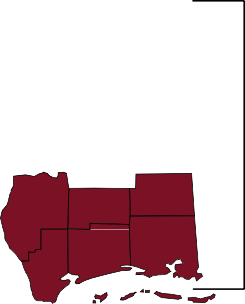 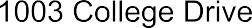 Region    IIRegion     III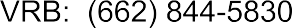 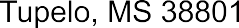 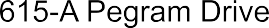 104 Professional Plaza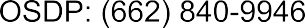 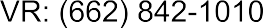 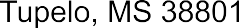 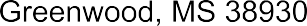 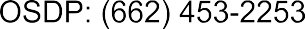 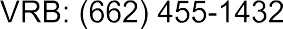 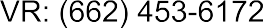 317 Industrial Park Road Starkville, MS 39759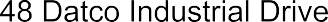 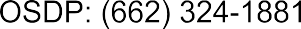 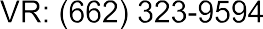 Columbus, MS 397021221 Parklane RoadMcComb, MS 39648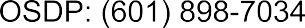 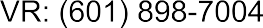 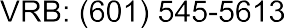 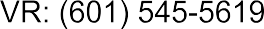 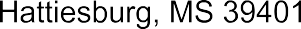 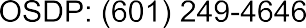 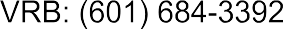 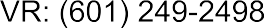 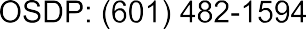 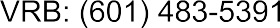 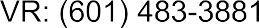 Region    IV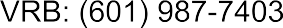 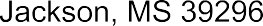 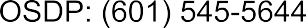 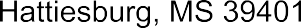 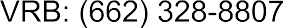 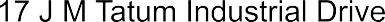 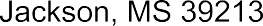 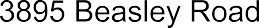 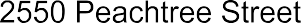 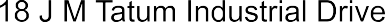 Additional locations can be found at www.mdrs.ms.gov using the location finder.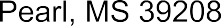 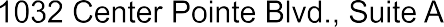 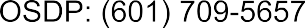 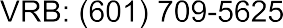 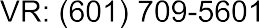 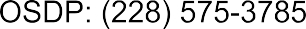 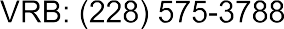 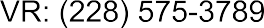 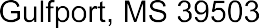 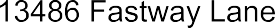 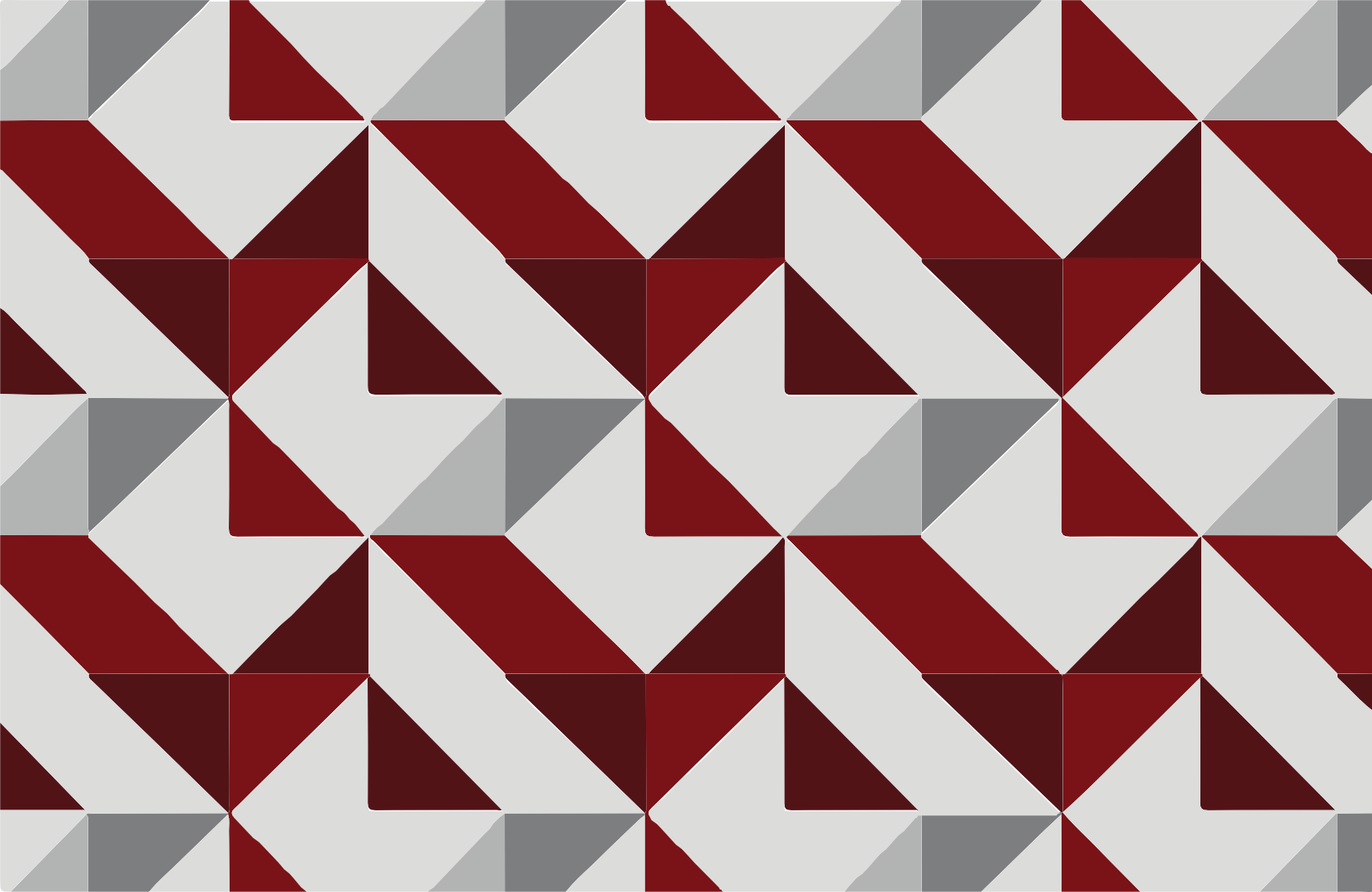 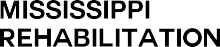 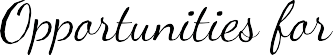 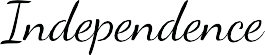 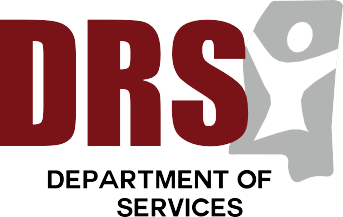 